ДУМА КРАСНОСЕЛЬКУПСКОГО РАЙОНАРЕШЕНИЕ«19» декабря 2023 г.		                                                                 № 243с. КрасноселькупО внесении изменений в решение Думы Красноселькупского района от 21 декабря 2021 года № 75  В соответствии  с Федеральным законом от 06 октября 2003 года № 131-ФЗ «Об общих принципах организации местного самоуправления в Российской Федерации», Федеральным законом от 07 февраля 2011 года № 6-ФЗ «Об общих принципах организации и деятельности контрольно-счетных органов субъектов Российской Федерации, федеральных территорий и муниципальных образований», постановлением Правительства Ямало-Ненецкого автономного округа от 12 мая 2011 года N 277-П «Об утверждении Положения о нормативах формирования расходов на оплату труда депутата, выборного должностного лица местного самоуправления, члена выборного и (или) формируемого представительным органом муниципального образования органа местного самоуправления, осуществляющих свои полномочия на постоянной основе, муниципальных служащих», руководствуясь Уставом муниципального округа Красноселькупский район Ямало-Ненецкого автономного округа, Дума Красноселькупского района решила:1. Утвердить прилагаемые изменения, которые вносятся в решение Думы Красноселькупского района от 21 декабря 2021 года № 75 «Об утверждении Положения о гарантиях осуществления полномочий лиц, замещающих муниципальные должности в Контрольно-счетной палате Красноселькупского района».2. Опубликовать настоящее решение в газете «Северный край», разместить на официальном сайте муниципального округа Красноселькупский район Ямало-Ненецкого автономного округа.3. Настоящее решение вступает в силу со дня его официального опубликования, за исключением подпункта 2.2 пункта 2 изменений, утвержденных настоящим решением, который вступает в силу с 01 января 2024 года. Приложение УТВЕРЖДЕНЫрешением Думы  Красноселькупского районаот «19» декабря 2023 г. № 243ИЗМЕНЕНИЯ, которые вносятся в решение Думы Красноселькупского района от 21 декабря 2021 года № 751. Преамбулу решения после слов «субъектов Российской Федерации» дополнить словами «, федеральных территорий».2. В Положении о гарантиях осуществления полномочий лиц, замещающих муниципальные должности в Контрольно-счетной палате Красноселькупского района, утвержденном указанным решением:2.1. в пункте 1.1 раздела I «Общие положения» после слов «субъектов Российской Федерации» дополнить словами «, федеральных территорий»;2.2. пункт 2.2 раздела II «Денежное вознаграждение лица, замещающего муниципальную должность в Контрольно-счетной палате» изложить в следующей редакции: «2.2. Ежемесячное денежное содержание лиц, замещающих муниципальные должности в Контрольно-счетной палате, составляет:председателя Контрольно-счетной палаты - 88 502,00 рублей;аудитора Контрольно-счетной палаты - 66 974,00 рублей.»;  2.3. в пункте 5.7 раздела V «Пенсия за выслугу лет, лицам замещающему (замещавшему) муниципальную должность» после слов «субъектов Российской Федерации» дополнить словами «, федеральных территорий».Председатель Думы Красноселькупского районаГлава Красноселькупского района                                                      О.Г. Титова                                                     Ю.В. Фишер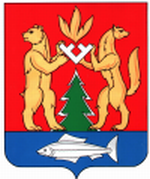 